2013-2014 FINAL EXAM SEMESTER 1 LESSON ONE: Ways of Seeing / Learnt AssumptionsLESSON TWO: Abstract Art & Formalism & Conceptual Art (modern culture / society)LESSON THREE: Originality  & AuthenticityPART 1: ARTISTS & ART MOVEMENTSPART 2: Your Art: ISP and Courseworkhttp://www.youtube.com/watch?v=jl1zyCzQ_BQJeff Koons: Money & Value | Art21 "Exclusive"http://www.youtube.com/watch?v=MwZveNsRGiUJeff Koons en art21 (sub esp)About the Artist Jeff Koons plucks images and objects from popular culture, framing questions about taste and pleasure. His contextual sleight- of hand, which transforms banal items into sumptuous icons, takes on a psychological dimension through dramatic shifts in scale, spectacularly engineered surfaces, and subliminal allegories of animals, humans, and anthropomorphized objects. The subject of art history is a constant undercurrent, whether Koons elevates kitschto the level of Classical art, produces photos in the manner of Baroque paintings, or develops public works that borrow techniques and elements of seventeenth-century French garden design. Organizing his own studio production in a manner that rivals that of a Renaissance workshop, Koons makes computer-assisted, handcrafted works that communicate through their meticulous attention to detail. Teaching Connections: Media and Materials: installation, painting, public art, sculpture Key Words and Ideas: collaboration, fabrication, juxtaposition, kitsch, metaphor, popular culture Related Artists: Paul McCarthy, Yinka Shonibare mbe, Doris Salcedo, Jessica Stockholder, Iñigo Manglano-OvalleWhile Viewing: List all the references to popular culture that you recognize in Koons’s work. After Viewing: Koons speaks about his desire for communication and interaction. How does his choice of media, materials, and subjects relate to his desire to communicate through his work? 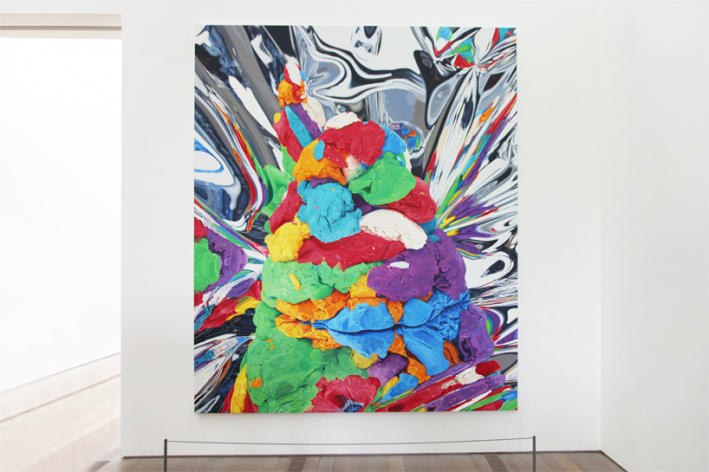 Play-Doh, 1995–2008. Oil on canvas, 131¼x 111¼inches. © Jeff Koons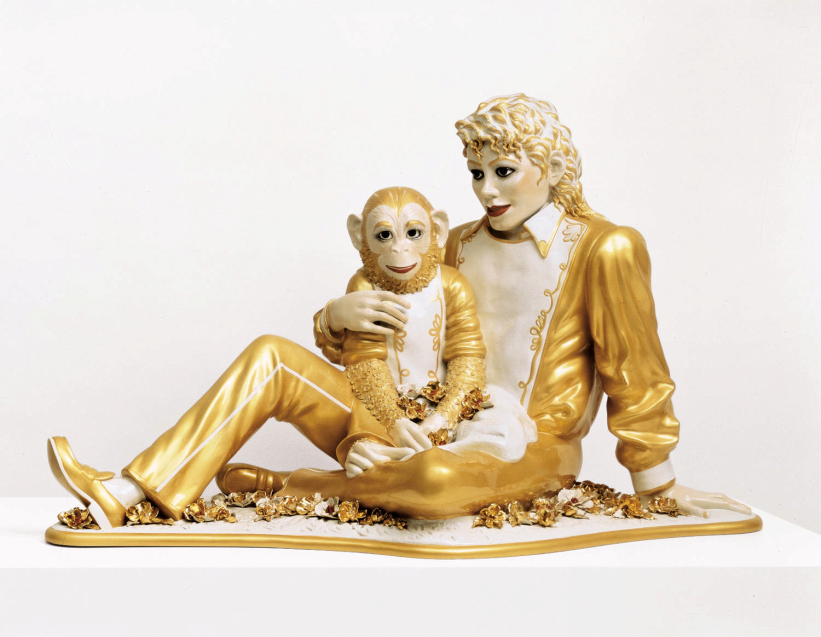 Michael Jackson and Bubbles,1988. Porcelain, 42x 70½x PPT-Jeff Koons –includes Ways of Seeing/Learnt assumptions and questionsThe most influential art of the 20th century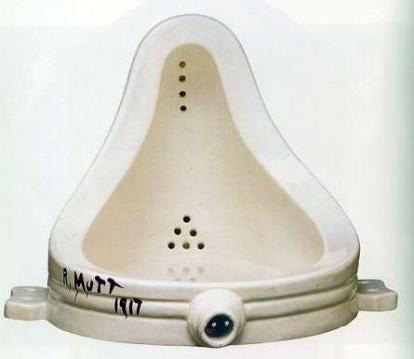 "Dada is the groundwork to abstract art and sound poetry, a starting point for performance art, a prelude to postmodernism, an influence on pop art, a celebration of antiart to be later embraced for anarcho-political uses in the 1960s and the movement that lay the foundation for Surrealism.”Marc Lowenthal Translator's Introduction to Francis Picabia’s I AM A BEAUTIFUL MONSTER: Poetry, Prose, And Provocation (MIT PRESS 2007Fountain, Marcel DuchampThe Dada movement was started, during World War I, by a group of artists and writers in protest against the degradation of European society and the monstrous destruction of the war.http://www.guardian.co.uk/arts/video/2008/feb/20/fountain.duchamp.tate'Art that takes the piss out of the critic'Duchamp_Bicycle_Wheel mp3 speaking of readymades “choices were made out of visual indifference.”“…the idea/concept is the most important aspect of art.” Sol Le WittPPT (option) Found Object ArtYinka Shonibare MBEhttp://video.pbs.org/video/1281770054/From the start - 15:30Drawings started as a result of work around climate changeObjective things- takes things out of mag & newspapers and does intuitive things around that“A juxtaposition of nature and culture”Works collaboratively with an assistant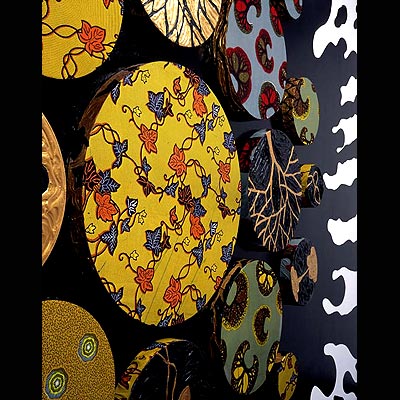 Yinka Shonibare MBE Black Gold I, 2006What was the motivation for Dada artists?What are the similarities with Yinka’s work? What was happening in 2006 to prompt this work?http://environment.about.com/od/environmentalevents/a/2006_top_news.htmhttp://www.federalreserveeducation.org/about-the-fed/history/2006andbeyond.cfmDada exploited the “mystique of accident” or “automatism” Yinka worked “inuituively”.When we look at a work of art, we are affected by a whole series of learnt assumptions concerning:Beauty, Truth, Genius, Civilization, Form, Status, TasteIn your opinion which of these is the most important when looking at Black Gold? (You may want to consider the subject matter, the material, influences, the viewer’s role...)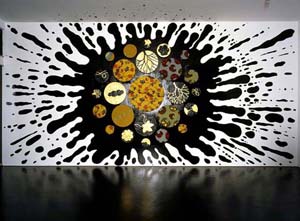 Snake Ceiling – On May 12, 2008, a massive earthquake in China’s Sichuan province killed approximately 90,000 people. Ai Weiwei created a serpentine sculpture titled Snake Ceiling, made of backpacks, to commemorate the more than 5,000 school children who were killed when their shoddily constructed schools collapsed.Artistic Influences – Compare and contrast this artwork by Ai Weiwei with an artwork by Marcel Duchamp, an artist who influenced Ai through his use of ready-mades.  What are the similarities and differences?LESSON TWO: Abstract Art & Formalism & Conceptual Art (modern culture / society)PPt- Post Modern Elements Short VersionContemporary Art definition: Contemporary art is art produced at the present period in time. Contemporary art includes, and develops from, Postmodern art, which is itself a successor to Modern art. In vernacular English, "modern" and "contemporary" are synonyms, resulting in some conflation of the terms "modern art" and "contemporary art" by non-specialists.Conceptual Art definition: art in which the idea presented by the artist is considered more important than the finished product, if there is one.Concept is the most important aspect of art. Do you agree, reference other artists?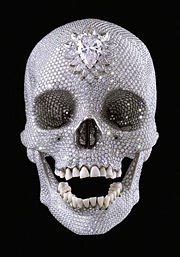 What does this communicate about our culture/society?For the love of God by Damien Hirsthttp://www.youtube.com/watch?v=gejFvcASCzMArtPatrolTV | November 17, 2008 | 7 likes, 0 dislikesDamien Hirst's skull / For the Love of God“It [abstract art] should be enjoyed just as music is enjoyed – after a while you may like it or you may not.”My Kid Could Paint That  40 mins today re: abstract expressionism / 40 minutes tomorrow re: authenticityPowerpoint - Pollock painting & close upJean DubuffetHis idealistic approach to aesthetics embraced so called "low art" and eschewed traditional standards of beauty in favor of what he believed to be a more authentic and humanistic approach to image-making.what is Formalism? RE: Gary Michael Dault (cereal paintings) & Helen Frankenthalerdocument- Frankenthaler ppt notes & questionsPowerpoint - dault frankenthaler grossman revisionOriginality  & Authenticity in art: What is your opinionStart with Takashi MurakamiIs the art of Brian Jungen authentic?ARTISTSMOVEMENTS / LABELS/CAREERSLeonid Afremov, Salvador Dali, Gigi D.G., Jean Dubuffet, Theodor Seuss Geisel (Dr. Seuss), Jamie Hewlett, Ryoji Ikeda, Sarah Anne Johnson, Angie Jones, Lisa Keene, Chip Kidd, Jeff Koons, Louis and August Lumiere, Steve McCurry, George Méliès, Eadweard Muybridge, Victor Ngai, Claes Oldenburg, Mike Parsons, Mark Rothko, John Singer Sargent, Ralph Steadman, John Tenniel, Andy Warhol, Edison Yan, Zimoun, Lora ZombieActivist, Abstract, Abstract Painting, Abstract Expressionism, American Renaissance, Animation, Art Brut, British pop culture, Comic, Contemporary, Contemporary Photography, Culture Jamming, Dada, Documentary Photography, Film, Gonzo, Graphic Design, Illustration, Installation, Modern impressionist, Noise Art /Sound Artist, Post Impressionism, Rococo, Pop Art, Post-Punk, Realism, Social Commentary, Street Art, Surrealism, Visual Development Art, War PhotographyARTISTSMOVEMENTS / LABELS/CAREERSLeonid Afremov, Salvador Dali, Gigi D.G., Jean Dubuffet, Theodor Seuss Geisel (Dr. Seuss), Jamie Hewlett, Ryoji Ikeda, Sarah Anne Johnson, Angie Jones, Lisa Keene, Chip Kidd, Jeff Koons, Louis and August Lumiere, Steve McCurry, George Méliès, Eadweard Muybridge, Victor Ngai, Claes Oldenburg, Mike Parsons, Mark Rothko, John Singer Sargent, Ralph Steadman, John Tenniel, Andy Warhol, Edison Yan, Zimoun, Lora ZombieActivist, Abstract, Abstract Painting, Abstract Expressionism, American Renaissance, Animation, Art Brut, British pop culture, Comic, Contemporary, Contemporary Photography, Culture Jamming, Dada, Documentary Photography, Film, Gonzo, Graphic Design, Illustration, Installation, Modern impressionist, Noise Art /Sound Artist, Post Impressionism, Rococo, Pop Art, Post-Punk, Realism, Social Commentary, Street Art, Surrealism, Visual Development Art, War Photography